								Toruń, 24 sierpnia 2023 roku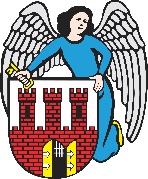     Radny Miasta Torunia        Piotr Lenkiewicz								Sz. Pan								Michał Zaleski								Prezydent Miasta ToruniaWNIOSEKPowołując się na § 18 Statutu Rady Miasta Torunia w nawiązaniu do § 36 ust. 4 Regulaminu Rady Miasta Torunia zwracam się do Pana Prezydenta z wnioskiem:- o przeprowadzenie prac porządkowych terenie pomiędzy ulicami Szuwarów, Sitowia, Perkoza i Kormorana oraz ustawienie przynajmniej jednego kosza na śmieci na wejściu do lasuUZASADNIENIEZ informacji jakie otrzymuję od mieszkańców na ww. lokalizacji (szczególnie na ścianie znajdującego się nieopodal lasu) występuje problem z zalegającymi śmieciami. Do tego w tej lokalizacji brakuje śmietników (najbliższe są przy boisku Orlik na ul. Perkoza).Proszę o przeprowadzanie prac porządkowych i ustawienie oczekiwanych śmietników, aby pozwolić bardzo zaangażowanym mieszkańcom w życie swojego osiedla o utrzymywanie tej części miasta w czystości.                                                                         /-/ Piotr Lenkiewicz										Radny Miasta Torunia